г. Петропавловск-Камчатский				« 06 » февраля 2017 годаВ целях уточнения отдельных положений приказа Министерства социального развития и труда Камчатского края от 11.07.2016 № 758-п «Об утверждении Порядка предоставления социальных выплат на приобретение мобильного тифлоустройства с функциями мобильного телефона, тифлофлешплеера, системы спутниковой навигации, органайзера, диктофонов, компьютерной техники, программного продукта для слабовидящих граждан»ПРИКАЗЫВАЮ:1. Внести в  приказ Министерства социального развития и труда Камчатского края от 11.07.2016 № 758-п «Об утверждении Порядка предоставления социальных выплат на приобретение мобильного тифлоустройства с функциями мобильного телефона, тифлофлешплеера, системы спутниковой навигации, органайзера, диктофонов, компьютерной техники, программного продукта для слабовидящих граждан» следующие изменения:1) в наименовании после слов «на приобретение мобильного тифлоустройства с функциями мобильного телефона,» дополнить словами «мобильного телефона,»;2)  преамбулу изложить в следующей редакции:«В целях реализации мероприятий подпрограммы 3 «Доступная среда в Камчатском крае» государственной программы Камчатского края «Социальная поддержка граждан в Камчатском крае на 2015-2020 годы», утвержденной Постановлением Правительства Камчатского края от 29.11.2013 № 548-П,»;2) в части 1 после слов «на приобретение мобильного тифлоустройства с функциями мобильного телефона,» дополнить словами «мобильного телефона,»; 3) в приложении:а) в наименовании после слов «на приобретение мобильного тифлоустройства с функциями мобильного телефона,» дополнить словами «мобильного телефона,»;б)  часть 1 изложить в следующей редакции:«1. Настоящий Порядок разработан в целях реализации мероприятий подпрограммы 3 «Доступная среда в Камчатском крае» государственной программы Камчатского края «Социальная поддержка граждан в Камчатском крае на 2015-2020 годы», утвержденной Постановлением Правительства Камчатского края от 29.11.2013 № 548-П, и определяет правила предоставления за счет средств краевого бюджета социальных выплат на приобретение мобильного тифлоустройства с функциями мобильного телефона, мобильного телефона, тифлофлешплеера, системы спутниковой навигации, органайзера, диктофонов, компьютерной техники, программного продукта для слабовидящих граждан (далее - Порядок).»;в)  часть 4 изложить в следующей редакции:«4. Социальная выплата предоставляется инвалидам по зрению, родителям (опекунам, попечителям, приемным родителям), воспитывающим детей инвалидов по зрению, проживающим в Камчатском крае (далее - заявители), на приобретение мобильного тифлоустройства с функциями мобильного телефона, мобильного телефона, тифлофлешплеера, системы спутниковой навигации, органайзера, диктофонов, компьютерной техники, программного продукта для слабовидящих граждан.»;г) в части 5: - в пункте 1 после слов «на приобретение мобильного тифлоустройства с функциями мобильного телефона,» дополнить словами «мобильного телефона,»;- в пункте 2 после слов «на приобретение мобильного тифлоустройства с функциями мобильного телефона,» дополнить словами «мобильного телефона,»;д) в пункте 3 части 7 после слов «на приобретение мобильного тифлоустройства с функциями мобильного телефона,» дополнить словами «мобильного телефона,»;е) в части 23 после слов «на приобретение мобильного тифлоустройства с функциями мобильного телефона,» дополнить словами «мобильного телефона,»;ж) в части 24 после слов «на приобретение мобильного тифлоустройства с функциями мобильного телефона,» дополнить словами «мобильного телефона,»;з) приложение к Порядку предоставления социальных выплат на приобретение мобильного тифлоустройства с функциями мобильного телефона, тифлофлешплеера, системы спутниковой навигации, органайзера, диктофонов, компьютерной техники, программного продукта для слабовидящих граждан изложить в редакции согласно приложению к настоящему приказу.2. Настоящий приказ вступает в силу через 10 дней после дня его официального опубликования.Министр                                                                                            И.Э. Койрович	Приложение к 	приказу Министерства 	социального развития                                                                                        и труда Камчатского края                                                                                        от  06.02.2017     №  101-п                                                            Форма заявления                                В Министерство социального развития и труда                                                           Камчатского края                                             ______________________________                                                     фамилия, имя, отчество                                                    проживающего по адресу:                                              _____________________________                                                                   телефон:	ЗаявлениеПрошу   предоставить  социальную  выплату  на  приобретение  мобильного тифлоустройства с функциями мобильного телефона, мобильного телефона, тифлофлешплеера, системы спутниковой   навигации,  органайзера, диктофонов, компьютерной  техники, программного     продукта для слабовидящих граждан  в    размере ____________________________ руб.____________________________________________________________________________________________________________________________________краткая информация о заявителе_________________________________________________________________обоснование потребности    Прошу перечислить денежные средства ______________________________________________________________________________________________    (указать номер счета и реквизиты кредитного учреждения), либо доставитьденежные средства по указанному адресу.С условиями  предоставления  социальной  выплаты  согласен.  Обязуюсь представить документы, подтверждающие  целевое  использование  денежных средств,   полученных   в   качестве  социальной  выплаты  на  приобретение мобильного     тифлоустройства    с    функциями    мобильного    телефона, мобильного телефона, тифлофлешплеера,  системы  спутниковой  навигации, органайзера, диктофонов, компьютерной  техники для слабовидящих граждан в срок, не превышающий шести месяцев со дня получения социальной выплаты.    К заявлению прилагаю:    Дата	                    Подпись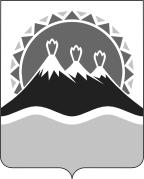 МИНИСТЕРСТВО СОЦИАЛЬНОГО РАЗВИТИЯ  И ТРУДАКАМЧАТСКОГО КРАЯПРИКАЗ №   101-пО внесении изменений в приказ Министерства социального развития и труда Камчатского края от 11.07.2016 № 758-п «Об утверждении Порядка предоставления социальных выплат на приобретение мобильного тифлоустройства с функциями мобильного телефона, тифлофлешплеера, системы спутниковой навигации, органайзера, диктофонов, компьютерной техники, программного продукта для слабовидящих граждан»Приложение кПорядку предоставлениясоциальных выплат на приобретение мобильноготифлоустройства с функциямимобильного телефона, мобильного телефона, тифлофлешплеера, системы спутниковой навигации, органайзера, диктофонов, компьютерной техники, программного продукта для слабовидящих граждан